Success Work College Preparatory AcademyMiddle School Timed Test_ Powers of 2, 3,10You should also know a chunk of the powers of 2...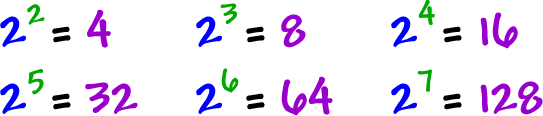 Some of the 3's...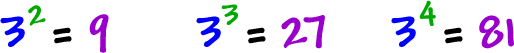 And how the 10's work: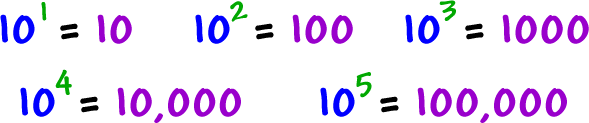 For the powers of 10, you just look at what the exponent says and put that many zeros on!  Easy!